Доклад «Развитие творческого потенциала дошкольника через интеграцию интеллектуального и эстетического воспитания»Развитие активной творческой личности - одна из важнейших проблем психологической и педагогической теории и практики. Идея обучения, ориентированного на поддержание и развитие творческого потенциала, лежит в основе ответа на насущный вопрос: как учить детей, начиная с ранних возрастов, чтобы не погасить искру творчества, заложенную в каждом ребенке изначально?Каждый здоровый ребенок, рождаясь, обладает колоссальными возможностями развития способностей по всем видам человеческой деятельности. Но эти возможности не остаются неизменными и с возрастом постепенно угасают, слабеют. Чем старше становится человек, тем труднее развить его способности.Творческие способности могут развиваться только в творческой деятельности и не могут созреть сами по себе. Их формирование происходит благодаря закреплению того нового, что несет с собой жизненный опыт. И чем раньше этот опыт коснется ребенка, тем лучше для успешного развития его творческого начала. Творческий потенциал личности есть в каждом, но не все стремятся на протяжении всей жизни его развивать. Дошкольный возраст — благоприятный период для развития творчества. Именно в это время происходят прогрессивные изменения во многих сферах, совершенствуются психические процессы: внимание, память, восприятие, мышление, речь, воображение, активно развиваются личностные качества, а на их основе — способности и склонности.Творческий потенциал личности является неким ядром его внутренних сил, помогающий ему самореализоваться. Часть качеств, которые обуславливают его потенциал, формируется генетически, часть - в период детского развития, а остальная составляющая появляется в разные периоды человеческой жизнедеятельности.Творческий потенциал (англ. Creative potential) — совокупность качеств человека, определяющих возможность и границы его участия в разных видах деятельности.Творческая личность – это личность с высоким уровнем культуры, обладающая творческим потенциалом, способная к саморазвитию и саморегуляции.Педагоги и психологи (О.В.Дыбина, Т.С.Комарова, В.С.Кузин, Я.А.Пономарев, С.Я.Рубинштейн, Н.П.Сакулина, Б.М.Теплов, Е.А.Флерина, Т.Я.Шпикалова и другие) считают, что творчеству можно научить и следует учить, оно не является врожденным качеством личности и развивается постепенно под воздействием воспитания и обучения. Ребенку необходимо помочь развить ту деятельность, которой он начинает заниматься. Сам он не найдет эти средства, он сможет открыть только самые примитивные из них, и творчество его обречено остаться на самой низкой ступени.Педагоги-практики отмечают, что если ребенок талантлив, он талантлив во многих сферах. Это говорит о том, что способности, проявляющиеся в одном виде деятельности, качественно влияют на развитие других.   Воспитание личности, обладающей богатым творческим потенциалом, способной к саморазвитию и самосовершенствованию, умеющей справляться с возрастающим потоком проблем,  начинается в детские годы. Очевиден тот факт, что традиционных подходов в решении проблемы развития творческих способностей детей недостаточно. Необходимо наполнить современный образовательный процесс новым содержанием, принципами, методическими идеями, ориентированными на развитие творческой устремленности, инициативы, интереса, вдохновения.Согласно идеям А. В. Запорожца и Л. А. Венгера, жизнь ребенка может быть полноценной при условии, если он чувствуют себя созидателями, открывающими что-то новое в окружающем мире. Процесс познания предполагает усвоение универсальных действий ориентировки в окружающем, т. е. развитие и совершенствование целого комплекса способностей. Они позволяют ребенку самостоятельно анализировать действительность, находить решения в новых и неожиданных ситуациях произвольно, а к концу дошкольного детства осознанно относиться к собственной деятельности.Развитию творческих способностей дошкольников придается особое значение в условиях стандартизации дошкольного образования. Модернизация казахстанского образования говорит о потребности в воспитании творческой, неординарно мыслящей личности. Основной ценностью становится сам человек, его внутренний мир, специфика индивидуального процесса познания и обретения опыта эмоционально-ценностных отношений. Если прежняя парадигма образования в основном ориентировалась на образование, то современная- на развитие творческих способностей и формирование культуры личности.Наиболее эффективным средством для развития творческого мышления и воображения детей является интеграция познавательной и продуктивной деятельности, способствующая:Развитию способности нестандартно мыслить;Готовности к активности творческого характера;Умению создавать креативные продукты собственной деятельности;Формированию эстетического отношения к миру.В чем интеграция познавательной и художественной деятельности?Интеграция познавательной и художественной деятельности понимается как организованный педагогом целенаправленный и взаимообратный перенос информации с языка элементарных научных представлений на язык художественных образов в целях порождения в сознании ребенка культурных и личностных смыслов и создании целостной картины мира.Интеграция как современная педагогическая технология раскрывает перед педагогом широкие возможности «конструирования» образовательного процесса, способствует усвоению знаний, умений и навыков детей и развитию художественно-творческих способностей, устраняет перегрузки.Система работы по развитию творческих способностей ребенка через интеграцию познавательной и художественной деятельности в нашем детском саду ведется через:1.повышение компетентности педагогов Организацию предметно-развивающей среды.                     1.Непосредственно образовательная деятельность2.совместная деятельность воспитателя с детьми3.самостоятельная деятельность детей4. сотрудничество с родителями. Важную роль в развитии ребенка играет развивающая творческая среда, которая должна стимулировать ребенка на активную деятельность.При организации предметно-развивающей среды в изобразительной деятельности мы  учитывали потребности детей:Свободное, самостоятельное и доступное пользование традиционными и нетрадиционными изобразительными материалами в группе;Учет индивидуальных особенностей детей, уровень знаний, умений и навыков в художественной деятельности;Возраст дошкольников.Художественная предметно-развивающая среда, созданная в детском саду способствует раскрытию творческого потенциала дошкольника, обеспечивает  интеграцию с познавательной деятельностью, создает максимально комфортное состояние ребенка в группе.Эффективность осуществления эстетического воспитания в целом и развития художественно-творческих способностей в частности, с нашей точки зрения, определяется взаимосвязанным использованием всех средств эстетического воспитания. Например: утренник – важное событие в жизни ребенка. Именно там он узнает, как сочетать собственные удовольствия с выполнением обязательств. Именно там он научится совместной творческой деятельности. И возможно впервые проявит свои интересы и способности. Поэтому наши педагоги с особой тщательностью продумывают сценарии,  костюмы в соответствии с выступлением малыша.,У творчески работающего педагога – творчески развитые воспитанники»Педагогическое творчество-это всегда поиск и нахождение нового: либо для себя (обнаружение педагогом вариативных нестандартных способов решения педагогических задач), либо для себя и для других (создание новых оригинальных подходов, отдельных приемов, перестраивающих известный педагогический опыт)Таким поиском и нахождением нового неординарного мы пытаемся заниматься на наших семинарах – практикумах,  на которых педагоги делятся опытом практической деятельности по развитию творческих способностей детей.Семинары – практикумы:«Организация театральной деятельности в детском саду»«Театральный ринг»Долгосрочный семинар-практикум «Инновационные техники и технологии в образовательной области «Творчество».На семинарах всегда царит творческая атмосфера – педагоги импровизируют. Они чувствуют себя членами коллектива единомышленников, способными решать непростые творческие задачи, направленные на формирование всесторонне развитой личности.Непосредственно образовательная деятельность.Госстандарт  делает акцент на необходимости организации образовательного процесса нового типа: педагог не дает знаний в готовом виде, а создает ситуации, когда у детей возникает потребность эти знания «открыть» для себя, и подводит их к самостоятельным открытиям через систему вопросов и различных заданий. Художественная деятельность-средство самостоятельного освоения, открытия мира ребенком в многообразных формах и проявлениях. Проводя диагностирование по изобразительной деятельности мы заметили, что дети показывают хорошие результаты по таким критериям как:-Умение штриховать, наносить различные линии цветными карандашами;-Умение наносить мазки краски узкой и широкой кистью;-Умение узнавать, называть основные цвета, оттенки красок и смешивать их;-Умение правильно использовать кисти, клей и пластилин в работе;-Умение использовать трафареты при работе;-Умение убирать за собой рабочее место.Но одновременно проявились и низкие способности детей:-Неуверенность и скованность в действиях и ответах на занятиях;-Пассивность в самостоятельном выборе изобразительных материалов и расположении изображения на листе;-Растерянность при использовании способов нестандартного раскрашивания;-Умение экспериментировать с изобразительными материалами;-Ожидание чёткого объяснения педагогом знакомого способа рисования;-Проявление фантазии, художественного творчества;-Умение передавать личное отношение к объекту изображения;Подводя итоги, мы убедились, что детям не хватает уверенности в себе, воображения, самостоятельности. Для решения этой проблемы стали углублённо изучать методическую литературу. Для себя чётко выделили критерии руководства по изобразительной деятельности, такие как: знание особенностей творческого развития детей, их специфику, умение тонко, тактично, поддерживать инициативу и самостоятельность ребёнка, способствовать овладению необходимыми навыками.И особое место в этом отводится использованию нетрадиционных техник изодеятельности .Их великое множество:Такие занятия очень ярко отражают  интеграцию познавательной и художественной деятельности.Манипулируя с разнообразными по качеству, свойствам материалами, используя нетрадиционные способы изображения, у ребенка активизируется творческое мышление и воображение, расширяется кругозор. А самое главное-ребенок испытывает ситуацию успеха и «погружается» в атмосферу творчества.Рисуем , делаем аппликацию ладошками.При помощи картона и мятой бумаги.Способом обрыванияИз ватных дисковКоллажИз салфетокРисование на шарахРисование цветной сольюРисование на камняхСледует внимательно и осознанно  относиться к дальнейшей судьбе детских работ. Очень важно, чтобы дети  чувствовали уважение к своим творениям. Нельзя забывать, что детям этого  возраста необходимо постоянное внимание значимого взрослого, его похвала и одобрение. Ожидание такого внимания является одним из самых сильных  психологических мотивов, побуждающих детей к деятельности и достижению  результата. Поэтому полезно организовывать выставки детских работ и регулярно  обновлять их. Нужно почаще хвалить малышей, не бояться их перехвалить. Ведь такое отношение сегодня позволит им чувствовать себя компетентными и уверенными в себе людьми в будущем.Сотрудничество с родителями.Одним из требований программы к качеству образования является сотрудничество ДУ с семьями воспитанников, характеризующееся в организации партнерских отношений между педагогами и законными представителями дошкольников.Развитию творческих способностей детей способствует  установившийся контакт педагогов с родителями наших воспитанников. Мы стремимся достичь таких отношений, когда мамы и папы небезучастны к творчеству детей, а становятся активными союзниками и помощниками педагогов. Сотрудничество с родителями по развитию творческих способностей детей строим по двум направлениям:Индивидуальные и наглядно-информационные формы работы: инд. Беседы, консультации, выпуск папок передвижек, оформление фотовыставок, выставок детских работ.Коллективные формы работы, которые обеспечивают организацию продуктивного сотворчества и общения всех участников образовательного пространства. С этой целью проводятся такие мероприятия, которые включают родителей и детей в общее интересное дело, что «вынуждает» взрослых вступить с ребенком в общение и сотворчество.Это совместные праздники и развлечения, конкурсы, выставки творческих работ родителей и детей, проведение акций, проектов.Творчество – всегда воплощение индивидуальности и форма самореализации личности, а еще – возможность выразить свое неповторимое отношение к миру.И эту возможность в полной мере реализуют наши выпускники – наша гордость.Вот только часть выпускников. - лауреаты городских, областных, международных творческих конкурсов.(по презентации) 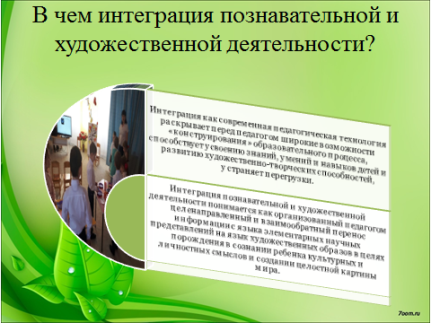 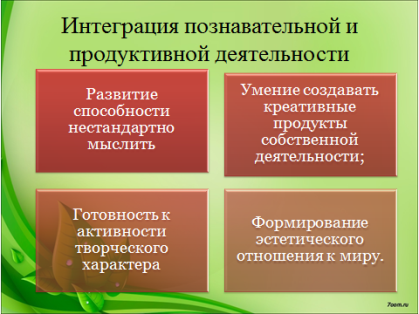 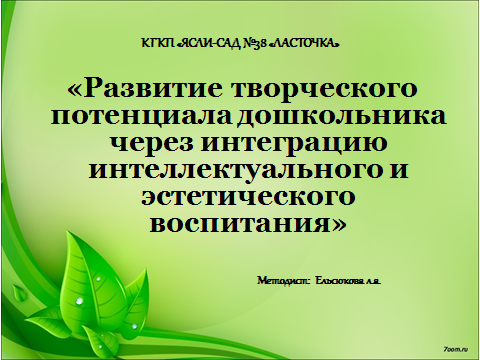 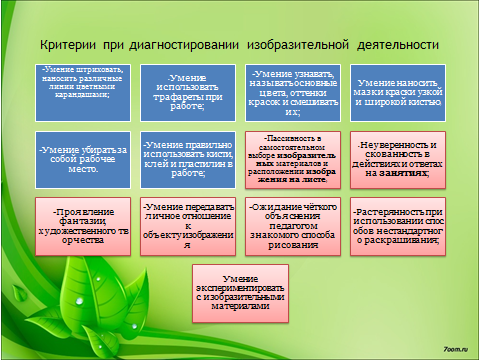 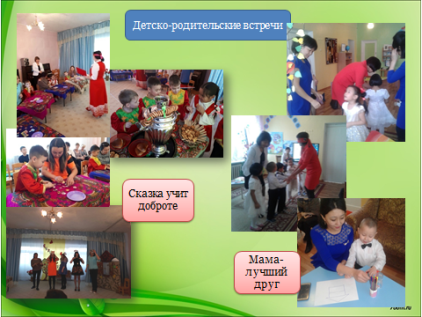 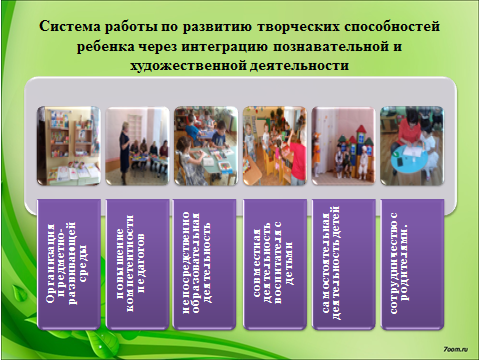 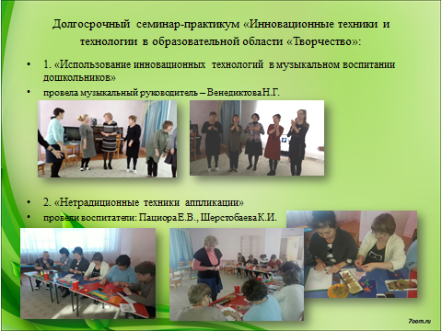 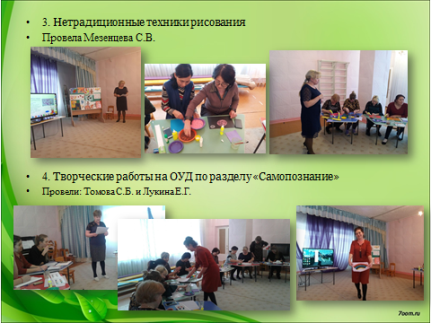 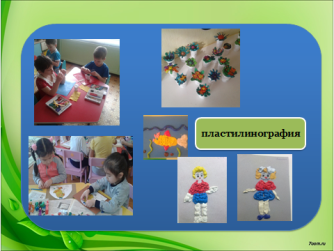 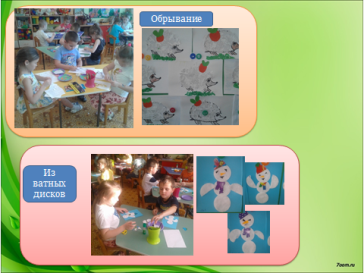 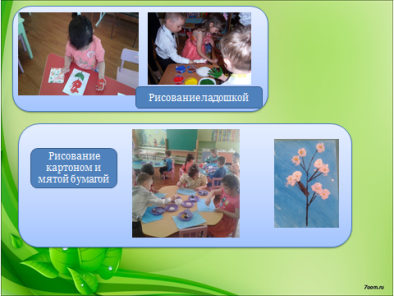 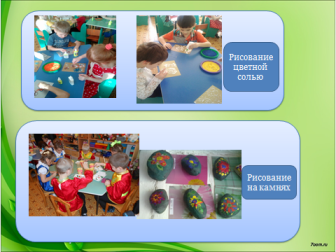 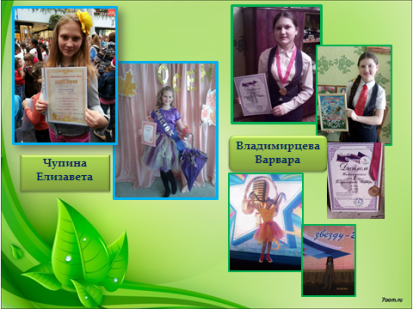 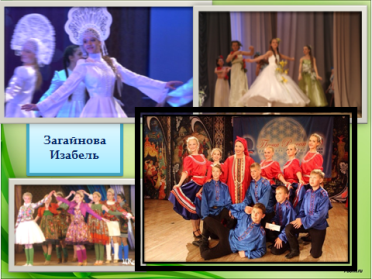 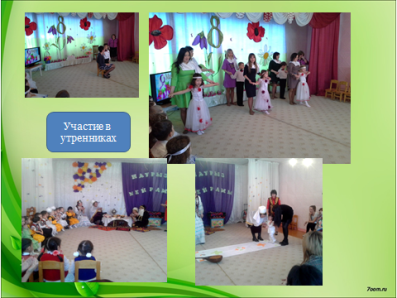 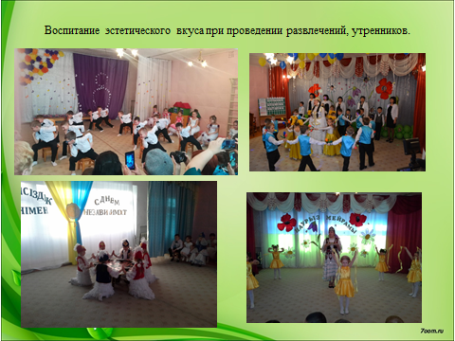 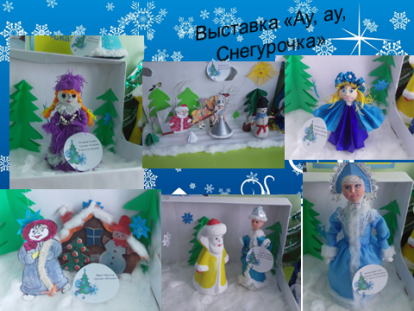 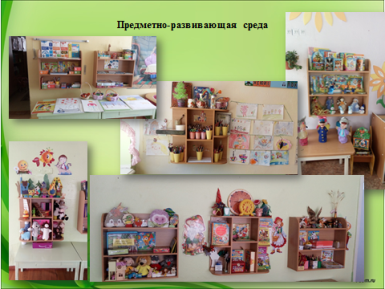 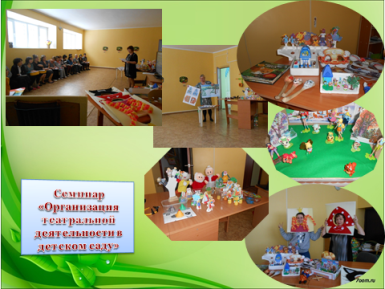 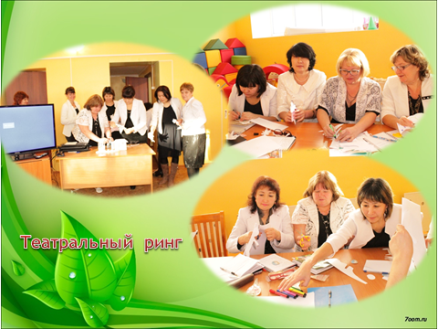 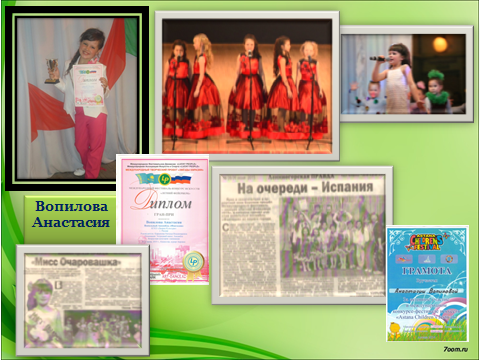 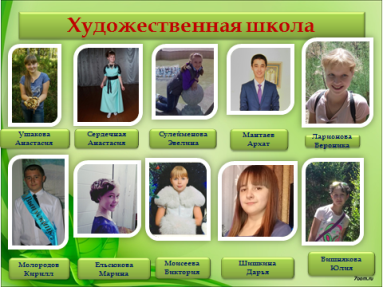 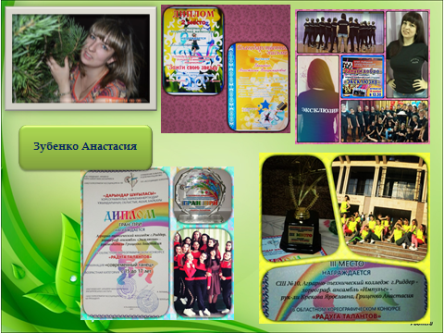 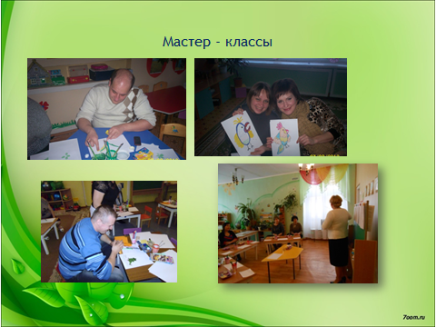 